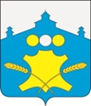 Администрация Советского сельсоветаБольшемурашкинского муниципального района Нижегородской областиПОСТАНОВЛЕНИЕ08 октября 2021 года                                                                                 № 136О внесении изменений в постановление администрации Советского сельсовета от 28.12.2017 года № 109 «Об утверждении  муниципальной программы "Энергосбережение и повышение энергетической эффективности в администрации Советского сельсоветана 2018 - 2020 годы " (в редакции от 16.08.2021 года № 113)         В рамках реализации Федерального закона № 261-ФЗ от 23.11.2009 года  «Об энергосбережении  и повышении энергетической эффективности и о внесении изменений в отдельные законодательные акты РФ», постановлением Правительства Российской Федерации от 11.02.2021 года № 161 «Об утверждении требований к региональным и муниципальным программам в области энергосбережения и повышения энергетической эффективности и о признании утратившими силу некоторых актов Правительства Российской Федерации и отдельных положений некоторых актов правительства Российской Федерации»  администрация Советского сельсовета   ПОСТАНОВЛЯЕТ:                                                1. Внести в постановление администрации Советского сельсовета от 28.12.2017 года № 109 «Об утверждении  муниципальной программы "Энергосбережение и повышение энергетической эффективности в администрации Советского сельсовета на 2018 - 2020 годы" (в редакции от 04.07.2018 года № 43, от 16.08.2021 года № 113) изменения, изложив Муниципальную программу "Энергосбережение и повышение энергетической эффективности в администрации Советского сельсовета на 2018 - 2020 годы" (в редакции от 04.07.2018 года № 43, от 16.08.2021 года № 113) в новой редакции согласно приложению к настоящему постановлению.      2. Утвердить прилагаемую муниципальную программу «Энергосбережение и повышение энергетической эффективности  Советского сельсовета Большемурашкинского муниципального района Нижегородской области на 2021 - 2023 годы».      2. Настоящее постановление разместить на официальном сайте администрации Советского сельсовета.      3. Контроль за выполнением данного постановления оставляю  за собой.Глава администрации сельсовета                                            Н.В. КурагинаМуниципальная программа энергосбережения и повышения энергоэффективностиНА ТЕРРИТОРИИ СОВЕТСКОГО СЕЛЬСОВЕТА БОЛЬШЕМУРАШКИНСКОГО МУНИЦИПАЛЬНОГО РАЙОНА НИЖЕГОРОДСКОЙ ОБЛАСТИна 2021-2023 годып. Советский  2021 г.ПАСПОРТ ПРОГРАММЫ 1. Анализ тенденций и проблем в сфере энергосбережения и повышения энергетической эффективностиЭнергосбережение в жилищно-коммунальном и бюджетном секторе поселения      является актуальным и необходимым условием нормального функционирования, так как повышение эффективности использования ТЭР, при  непрерывном росте цен на топливо и соответственно росте стоимости электрической и тепловой энергии позволяет добиться существенной экономии как ТЭР, так и финансовых ресурсов.Программа энергосбережения должна обеспечить снижение потребление ТЭР и воды за счет внедрения предлагаемых данной Программой решений и мероприятий, и соответственно, перехода на экономичное и рациональное расходование ТЭР, при полном удовлетворении потребностей в количестве и качестве, превратить энергосбережение в решающий фактор функционирования поселения.Реализация политики энергосбережения на территории сельского поселения, основанной на принципах эффективного использования энергетических ресурсов, сочетания интересов потребителей, поставщиков и производителей энергетических ресурсов и на финансовой поддержке мероприятий по установке приборов учета расхода энергетических ресурсов и контроля над их использованием, обусловлена необходимостью экономии топливно-энергетических ресурсов и сокращения затрат средств местного бюджета.Учитывая, что в настоящее время большую часть всех видов энергоресурсов потребляет население, энергосбережение приобретает все более ярко выраженную социальную окраску.Основным инструментом управления энергосбережением является     программно-целевой метод, предусматривающий разработку, принятие и  исполнение муниципальных программ энергосбережения.В предстоящий период на территории муниципального образования должны быть  выполнены установленные Федеральным законом от 23.11.2009 № 261-ФЗ требования в части управления процессом энергосбережения, в том числе:- проведение энергетических обследований;- приборный учет энергетических ресурсов;- применение энергосберегающих технологий при проектировании, строительстве, реконструкции и капитальном ремонте объектов капитального строительства;Основными преимуществами решения проблемы энергосбережения программно-целевым методом являются:- комплексный подход к решению задачи энергосбережения и координация действий по ее решению;- распределение полномочий и ответственности исполнителей мероприятий Программы;- эффективное планирование и мониторинг результатов реализации Программы;- целевое финансирование комплекса энергосберегающих мероприятий.Основным риском, связанным с реализацией Программы, является следующий фактор:- ограниченностью источников финансирования программных мероприятий и неразвитостью механизмов привлечения средств на финансирование энергосберегающих мероприятий;В настоящее время создание условий для повышения эффективности использования энергии и других видов ресурсов становится одной из приоритетных задач социально-экономического развития сельского поселения.1.1. Факторы, влияющие на процессы энергосбережения в сельском поселенииЭнергосбережение – комплекс мер или действий, предпринимаемых для обеспечения более эффективного использования ресурсов.Факторы, стимулирующие процессы энергосбережения:- рост стоимости энергоресурсов;- повышение качества и количества приборов учета энергоресурсов,           автоматизация процессов энергопотребления;- повышение качества эксплуатации жилищного фонда.Цель энергосбережения – это повышение энергоэффективности во всех отраслях на территории сельского поселения.Задача администрации сельского поселения – определить, какими мерами необходимо осуществить повышение энергоэффективности.1.2. Основные направления энергосбереженияПоведенческое энергосбережение.Это ускорение у населения привычки к минимизации использования энергии, когда она им не нужна. Необходимо осознание положения, что энергосбережение – экономически выгодно. Достигается информационной поддержкой, методами пропаганды, обучением энергосбережению.Энергосбережение в зданиях и сооружениях, улучшение их конструкций.Большая часть этих мер актуальна в части тепловой энергии, а также в экономии электроэнергии, используемой для термических целей и на освещение.Создание системы контроля потребления энергоресурсов.На сегодняшний день сложились все предпосылки для организации надежной и экономичной системы учета энергии. При этом целью установки счетчиков является не только экономия от разницы реальной и договорной величины энергетической нагрузки, но и налаживание приборного учета энергии для создания системы контроля потребления энергоресурсов на конкретном объекте.В основу  такой системы контроля должен быть положен документ, регистрирующий энергоэффективность объекта – энергетический паспорт. Главной мотивацией при введении энергетических паспортов на территории сельского поселения должно стать наведение порядка в системе потребления энергоресурсов. Что приведет к оптимизации контроля тарифов на услуги энергоснабжающих организаций за счет получения достоверной информации.1.3. Энергосбережение в муниципальных учреждениях- обеспечить проведение энергетических обследований, ведение энергетических паспортов в муниципальных организациях;- установить и обеспечить соблюдение нормативов затрат энергии, лимитов потребления энергетических ресурсов;- обеспечить приборами учета коммунальных ресурсов и устройствами регулирования потребления тепловой энергии;- повысить тепловую защиту зданий, строений, сооружений при капитальном ремонте, утепление зданий, строений, сооружений;- сформировать систему муниципальных нормативных правовых актов, стимулирующих энергосбережение;- повысить энергетическую эффективность систем освещения зданий,  строений, сооружений;- произвести закупку энергопотребляющего оборудования высоких классов энергетической эффективности;Осуществлять контроль и мониторинг за реализацией энергосервисных контрактов.1.4. Муниципальные закупки- отказ от закупок товаров для муниципальных нужд, имеющих низкую энергоэффективность.1.5. Энергосбережение в жилых домахМероприятия по повышению эффективности использования энергии в жилом фонде:- сформировать систему муниципальных нормативных правовых актов, стимулирующих энергосбережение в жилищном фонде (в том числе при установлении нормативов потребления коммунальных ресурсов);- обеспечить доступ населения муниципального образования к информации по энергосбережению;1.6. Система коммунальной инфраструктурыОрганизационные мероприятия по энергосбережению и повышению энергетической эффективности системы коммунальной инфраструктуры сельского поселения включают в себя:- проведение энергетического аудита;- мероприятия по выявлению бесхозяйных объектов недвижимого имущества, используемых для передачи энергетических ресурсов (включая газоснабжение, тепло- и электроснабжение), организации постановки в установленном порядке таких объектов на учет в качестве бесхозяйных объектов недвижимого имущества и затем признанию права муниципальной собственности на такие бесхозяйные объекты недвижимого имущества;- мероприятии по организации управления бесхозяйными объектами недвижимого имущества, используемыми для передачи энергетических ресурсов, с момента выявления таких объектов, в том числе определению источника компенсации возникающих при их эксплуатации нормативных потерь энергетических ресурсов (включая тепловую энергию, электрическую энергию), в частности за счет включения расходов на компенсацию данных потерь в тариф организации, управляющей такими объектами.2. Цели Программы - обеспечение рационального использования энергетических ресурсов за счет реализации мероприятий по энергосбережению и повышению энергетической эффективности;- снижение расходов местного бюджета на оплату энергетических ресурсов;- снижение потерь энергоресурсов;- улучшение экологической ситуации.3. Задачи Программы и приоритеты развития энергосбережения и повышения энергетической эффективности  Для достижения поставленных целей в ходе реализации Программы необходимо решить следующие задачи:- реализация организационных мероприятий по энергосбережению и повышению  энергетической эффективности;- оснащение приборами учета используемых энергетических ресурсов;- повышение эффективности системы теплоснабжения;- повышение эффективности системы электроснабжения;- повышение эффективности  системы водоснабжения и водоотведения;- уменьшение потребления энергии и связанных с этим затрат по муниципальным контрактам.Поставленная цель и решаемые в рамках Программы задачи направлены на повышение эффективности использования энергетических ресурсов при их потреблении. Проведенный анализ муниципальных целевых программ позволяет сделать вывод, что указанные цели и задачи решаются впервые и Программа не дублирует цели и задачи других утвержденных и действующих муниципальных целевых программ.4. Основные направления развития энергосбережения и повышения энергетической эффективности   - экономия электрической энергии в части освещения, электропривода, электрообогрева, электроплит, холодильных установок и кондиционеров, бытовых устройств, а также снижение потерь в распределительных и групповых электросетях;         - экономия тепловой энергии в части снижения теплопотерь и повышение эффективности систем теплоснабжения; - экономия воды5. Сроки реализации Программы Программа рассчитана на 2021-2023 годы6. Мероприятия по реализации Программы Мероприятия по реализации муниципальной долгосрочной целевой программы «Энергосбережение и повышение энергетической эффективности на территории Советского сельсовета на 2021-2023 годы»:7. Механизм реализации Программы Заказчиком Программы является администрация Советского сельсовета.Исполнителем Программы является администрация Советского сельсовета.Заказчик контролирует своевременность и качество выполнения мероприятий, вносит предложения по внесению изменений, приостановлению или прекращению действия Программы.8. Ресурсное обеспечение Программы Источником финансирование Программы являются средства бюджета Советского сельсовета.Общий объем финансирования программы составляет – 102,0 тыс. руб., в том числе по годам:2021 год – 20,0 тыс. руб.;2022 год – 41,0 тыс. руб.; 2023 год – 41,0 тыс. руб.Общий объем финансирования мероприятий Программы является ориентировочным, предполагающим последующую корректировку в соответствии с изменением цен на изделия, материалы и услуги.Объемы расходов на выполнение мероприятий Программы определяются при формировании бюджета Советского сельсовета  на очередной финансовый год и плановый период.9. Оценка социально-экономической эффективности реализации ПрограммыВ ходе реализации Программы планируется достичь следующих результатов:- наличия в органе местного самоуправления:энергетических паспортов;топливно-энергетических балансов;актов энергетических обследований;установленных нормативов и лимитов энергопотребления;- установка приборов холодной воды.Реализация программных мероприятий даст дополнительные эффекты в виде:- формирования действующего механизма управления потреблением топливно-энергетических ресурсов и сокращение бюджетных затрат на оплату коммунальных ресурсов;- снижение затрат на энергопотребление организаций бюджетной сферы, населения и муниципального образования в результате реализации энергосберегающих мероприятий.Повышение эффективности использования энергоресурсов, развитие всех отраслей экономики по энергосберегающему пути будет происходить в том случае, если в каждой организации и каждом домохозяйстве будут проводиться мероприятия по энергосбережению.Для исключения негативных последствий реализации таких мероприятий все организационные, правовые и технические решения в этом направлении должны обеспечивать комфортные условия жизнедеятельности человека, повышение качества и уровня жизни населения, развитие экономики и социальной сферы на территории Советского сельсовета.Выполнение Программы позволит обеспечить более комфортные условия проживания населения сельского поселения путем повышения качества предоставляемых коммунальных услуг и сокращение затрат на теплоэнергоресурсы. Повысить безопасность эксплуатации и надежность работы оборудования благодаря переходу на менее энергоемкое оборудование. Сократить  потребление энергетических ресурсов  в результате снижения потерь в процессе производства и доставки услуг потребителям. Обеспечить более рациональное использование водных ресурсов. Улучшить экологическое и санитарно-эпидемиологическое состояние территории.10. Ожидаемые конечные результаты от реализации программных мероприятий В случае реализации Программы должно быть обеспечено:- проведены мероприятия по информационному обеспечению и пропаганде энергосбережения;- проведены энергетические обследования как основы определения уровня использования электроэнергии, ведение энергетических паспортов;- обеспечен учет всего объема потребляемых энергетических ресурсов за счет оснащения организаций современными техническими средствами учета потребления  топливно-энергетических ресурсов;- экономия электрической, тепловой, газовой (отопление газом) энергии;- снижены расходы местного бюджета на оплату электрической, тепловой энергии и газа;- полный переход на приборный учет при расчетах организаций муниципальной бюджетной сферы с организациями коммунального комплекса;- переход на приборный учет при расчетах населения.Оценка эффективности Программы осуществляется исходя из отношения показателей целей Программы к показателям непосредственных результатов реализации программных мероприятий.11. Целевые показатели энергосбережения и повышения энергетической эффективности Основание для расчета целевых показателей.Целевые показатели в области энергосбережения и повышения энергетической эффективности рассчитываются в соответствии с требованиями:- Федерального закона РФ от 23 ноября 2009 г № 261-ФЗ «Об энергосбережении и о повышении энергетической эффективности и о внесении изменений в отдельные законодательные акты Российской Федерации»;- Перечень целевых показателей сформирован в соответствии с Приказом Министерства регионального развития Российской Федерации от 07.06.2010 г.    №  273 «Об утверждении Методики расчета значений целевых показателей в области энергосбережения и повышения энергетической эффективности, в том числе в сопоставимых условиях».Целевые показатели в области энергосбережения и повышения энергетической эффективности Советского сельсовета отражены в следующей таблице:Целевые показатели муниципальной программыУтвержденапостановлением администрацииСоветского сельсоветаот 08.10.2021 года № 136Наименование программыМуниципальная программа «Энергосбережение и повышение энергетической эффективности  на территории Советского сельсовета Большемурашкинского муниципального района Нижегородской области на 2021 - 2023 годы»Заказчик и ответственный исполнитель программыАдминистрация Советского сельсовета Большемурашкинского муниципального района  Нижегородской областиОснование разработки Программы- Федеральный закон от 23.11.2009 № 261-ФЗ «Об энергосбережении и повышении энергетической эффективности и о внесении изменений в отдельные законодательные акты Российской Федерации»;- Федеральный закон от 06.10.2003 N 131-ФЗ   "Об общих принципах организации местного самоуправления в Российской Федерации»;- Постановлением Правительства Российской Федерации от 11.02.2021 года № 161 «Об утверждении требований к региональным и муниципальным программам в области энергосбережения и повышения энергетической эффективности и о признании утратившими силу некоторых актов Правительства Российской Федерации и отдельных положений некоторых актов правительства Российской Федерации»;- Приказ Минэнерго РФ от 30.06.2014 № 398 «Об утверждении требований к форме программ в области энергосбережения и повышения энергетической эффективности организаций с участием государства и образования, организаций, осуществляющих регулируемые виды деятельности, и отчетности о ходе их реализации»- Приказ Минэкономразвития РФ от 17.02.2010 № 61 «Об утверждении примерного перечня мероприятий в области энергосбережения и повышения энергетической эффективности, который может быть использован в целях разработки региональных, муниципальных программ в области энергосбережения и повышения энергетической эффективности»- Приказ Минэнерго РФ от 30.06.2014 № 399 «Об утверждении методики расчета значений целевых показателей в области энергосбережения и повышения энергетической эффективности, в том числе в сопоставимых условиях» (раздел III. Расчет значений целевых показателей муниципальных программ в области энергосбережения и повышения энергетической эффективности)-Приказ Министерства экономического развития Российской Федерации от 15.07.2020г № 425 «Об утверждении методических рекомендаций по определению в сопоставимых условиях целевого уровня снижения государственными (муниципальными) учреждениями в сопоставимых условиях суммарного объема потребляемых ими дизельного и иного топлива, мазута, природного газа, тепловой энергии, электрической энергии, угля, а так же объема потребляемой ими воды»ЦелиПрограммы- обеспечение  рационального использования энергетических ресурсов за счет реализации мероприятий по энергосбережению и повышению энергетической эффективности;- снижение расходов местного бюджета на оплату энергетических ресурсов;- снижение потерь энергоресурсов;- улучшение экологической ситуации;Задачи Программы и приоритеты развития энергоснабжения и повышения энергетической эффективности- реализация организационных мероприятий по энергосбережению и повышению энергетической эффективности;- оснащение приборами учета используемых энергетических ресурсов;- повышение эффективности системы теплоснабжения;- повышение эффективности системы электроснабжения;- повышение эффективности системы водоснабжения и водоотведения;- уменьшение потребления электроэнергии и связанных с этим затрат по муниципальным контрактам;	Основные направления развития энергоснабженияи повышения энергетической эффективности  - экономия электрической энергии в части освещения, электропривода, электрообогрева, электроплит, холодильных установок и кондиционеров, бытовых устройств, а также снижение потерь в распределительных и групповых электросетях; - экономия тепловой энергии в части снижения теплопотерь и повышение эффективности систем теплоснабжения;- экономия водыЦелевые показатели ПрограммыУдельный расход электрической энергии на снабжение учреждения (в расчете на 1 кв. метр общей площади);Удельный расход тепловой энергии на снабжение учреждения (в расчете на 1 кв. метр общей площади);Удельный расход холодной воды на снабжение учреждения (в расчете на 1 человека);Удельный расход природного газа на снабжение учреждения (в расчете на 1 человека);Отношение экономии энергетических ресурсов и воды в стоимостном выражении, достижение которой планируется в результате реализации энергосервисных договоров (контрактов), заключенных учреждением, к общему объему финансирования программы энергосбережения и повышения энергетической эффективности учреждения (%);Количество энергосервисных договоров (контрактов), заключенных учреждением (ед.).Сроки реализации Программы    2021-2023 годыМуниципальная программа реализуется в один этапИсточники и объемы финансового обеспечения реализации ПрограммыОбщий объем финансирования программы на весь период действия: 102,00 тыс. рублей, в том числе: вне финансирования - 0 тыс. руб.,      В разрезе по годам:2021 год – 20,00 тыс. рублей, из них:20,00 тыс. руб. – Местный бюджет,0 тыс. руб. – инвестиции2022 год – 41,00 тыс. рублей, из них:41,00 тыс. руб. – Местный бюджет,0 тыс. руб. – инвестиции2023 год – 41,00 тыс. рублей, из них:41,00тыс. руб. – Местный бюджет,0 тыс. руб. – инвестицииОбщий объем финансирования мероприятий Программы является ориентировочным, предполагающим последующую корректировку в соответствии с изменением цен на изделия, материалы и услугиОжидаемые результаты реализации программы реализация Программы позволит к концу 2023 года: снижение нагрузки по оплате энергоносителей на местный бюджет; обеспечение полного учета потребления энергетических ресурсов; снижение удельных показателей энергопотребления; наличие актов энергетических обследований и энергетических паспортов; обеспечить экономию электрической, тепловой энергии; проведение реконструкции уличного освещения позволит снизить затраты на оплату потребляемой электроэнергии на 15-20 %Ответственные лица:Заказчик:Администрация Советского сельсовета Большемурашкинского муниципального района  Нижегородской области Глава администрация Советского сельсовета Н.В. КурагинаАдрес: Нижегородская область, Большемурашкинский район, п. Советский, д. 37№п/пНаименованиемероприятийПрограммыСроки выполне-нияИсполнителимероприятийФинансирование по годам(тыс. руб.)Финансирование по годам(тыс. руб.)Финансирование по годам(тыс. руб.)Финансирование по годам(тыс. руб.)Финансирование по годам(тыс. руб.)№п/пНаименованиемероприятийПрограммыСроки выполне-нияИсполнителимероприятий202120222022202320231Информированиенаселения(потребителей) отребованиях законодательства по оснащению приборами учета водо-,тепло-, электро-., газопотребления (изготовление информационных стендов)2021-2023 АдминистрациясельскогопоселенияФинансирование не требуетсяФинансирование не требуетсяФинансирование не требуетсяФинансирование не требуетсяФинансирование не требуется2Мероприятия, обеспечивающие распространение информации об установленных законодательством об энергосбережении и повышении энергетической эффективности требованиях, предъявляемых к собственникам жилых домов, информирование жителей о возможных типовых решениях повышения энергетической эффективности и энергосбережения (использование энергосберегающих ламп, приборов учета, более экономичных бытовых приборов, утепления и т.д.)2021-2023 АдминистрациясельскогопоселенияФинансирование не требуетсяФинансирование не требуетсяФинансирование не требуетсяФинансирование не требуетсяФинансирование не требуется3Проведение энергетических обследований зданий, строений, сооружений, принадлежащих на праве собственности или ином законном основании организациям с участием государства или муниципального образования (далее – здания, строения, сооружения), введение энергетических паспортов зданий, сбор и анализ информации об энергопотреблении зданий, строений, сооружений, в том числе их ранжирование по удельному энергопотреблению и очередности проведения мероприятий по энергосбережению2021-2023 Администрация сельского поселения001010204Повышение энергетической эффективности систем освещения зданий пожарных депо, раздевалки (замена ламп накаливания энергосберегающими лампами2021-2023 Администрация сельского поселения111115Повышение энергетической эффективности систем уличного освещения в населенных пунктах сельского поселения (замена ламп накаливания энергосберегающими лампами)2021-2023 Администрация сельского поселения999996Реконструкция сетей уличного освещения с заменой светильников и современных датчиков включения и выключение2021-2023 Администрация сельского поселения10101616117Провести паспортизацию и постановку на учет бесхозяйных объектов  (при обнаружении таковых)2021-2023 Администрация сельского поселения00550Итого:20,020,041,041,041,0№ показателяНаименование показателей результатовЕдиница измеренияЕдиница измеренияЗначения целевых показателей по годамЗначения целевых показателей по годамЗначения целевых показателей по годам№ показателяНаименование показателей результатовЕдиница измеренияЕдиница измерения2021 год2022 год2023 год2023 год1. Общие целевые показатели в области энергосбережения и повышения энергетической эффективности1. Общие целевые показатели в области энергосбережения и повышения энергетической эффективности1. Общие целевые показатели в области энергосбережения и повышения энергетической эффективности1. Общие целевые показатели в области энергосбережения и повышения энергетической эффективности1. Общие целевые показатели в области энергосбережения и повышения энергетической эффективности1. Общие целевые показатели в области энергосбережения и повышения энергетической эффективности1. Общие целевые показатели в области энергосбережения и повышения энергетической эффективности1. Общие целевые показатели в области энергосбережения и повышения энергетической эффективности1.1.Доля объема электрической энергии, расчеты за которую осуществляются с использованием приборов учета, в общем объеме электрической энергии, потребляемой (используемой) на территории муниципального образования %%1001001001001.2.Доля объема тепловой энергии, расчеты за которую осуществляются с использованием приборов учета, в общем объеме тепловой энергии, потребляемой (используемой) на территории муниципального образования%%00001.3.Доля объема холодной воды, расчеты за которую осуществляются с использованием приборов учета, в общем объеме воды, потребляемой (используемой) на территории муниципального образования%%0501001001.4.Доля объема горячей воды, расчеты за которую осуществляются с использованием приборов учета, в общем объеме воды, потребляемой (используемой) на территории муниципального образования%%00001.5.Доля объема природного газа, расчеты за который осуществляются с использованием приборов учета, в общем объеме природного газа, потребляемого (используемого) на территории муниципального образования%%00001.6.Доля объема энергетических ресурсов, производимых с использованием возобновляемых источников энергии и (или) вторичных энергетических ресурсов, в общем объеме энергетических ресурсов, производимых на территории муниципального образования%%00002. Целевые показатели в области энергосбережения и повышения энергетической эффективности в транспортном комплексе2. Целевые показатели в области энергосбережения и повышения энергетической эффективности в транспортном комплексе2. Целевые показатели в области энергосбережения и повышения энергетической эффективности в транспортном комплексе2. Целевые показатели в области энергосбережения и повышения энергетической эффективности в транспортном комплексе2. Целевые показатели в области энергосбережения и повышения энергетической эффективности в транспортном комплексе2. Целевые показатели в области энергосбережения и повышения энергетической эффективности в транспортном комплексе2. Целевые показатели в области энергосбережения и повышения энергетической эффективности в транспортном комплексе2. Целевые показатели в области энергосбережения и повышения энергетической эффективности в транспортном комплексе2.1.Количество высокоэкономичных по использованию моторного топлива и электрической энергии (в том числе относящихся к объектам с высоким классом энергетической эффективности) транспортных средств, относящихся к общественному транспорту, регулирование тарифов на услуги по перевозке на котором осуществляется муниципальным образованиемшт.шт.00002.2.Количество транспортных средств, относящихся к общественному транспорту, регулирование тарифов на услуги по перевозке на котором осуществляется муниципальным образованием, в отношении которых проведены мероприятия по энергосбережению и повышению энергетической эффективности, в том числе по замещению бензина и дизельного топлива, используемых транспортными средствами в качестве моторного топлива, природным газом, газовыми смесями, сжиженным углеводородным газом, используемыми в качестве моторного топлива, и электрической энергией шт. шт.00002.3.Количество транспортных средств, использующих природный газ, газовые смеси, сжиженный углеводородный газ в качестве моторного топлива, регулирование тарифов на услуги по перевозке на которых осуществляется муниципальным образованиемшт.шт.00002.4.Количество транспортных средств с автономным источником электрического питания, относящихся к общественному транспорту, регулирование тарифов на услуги по перевозке на которых осуществляется муниципальным образованиемшт.шт.00002.5.Количество транспортных средств, используемых органами местного самоуправления, муниципальными учреждениями, муниципальными унитарными предприятиями, в отношении которых проведены мероприятия по энергосбережению и повышению энергетической эффективности, в том числе по замещению бензина и дизельного топлива, используемых транспортными средствами в качестве моторного топлива, природным газом, газовыми смесями и сжиженным углеводородным газом, используемыми в качестве моторного топливашт.шт.00002.6.Количество транспортных средств с автономным источником электрического питания, используемых органами местного самоуправления, муниципальными учреждениями и муниципальными унитарными предприятиямишт.шт.00003. Целевые показатели в области энергосбережения и повышения энергетической эффективности в муниципальном секторе3. Целевые показатели в области энергосбережения и повышения энергетической эффективности в муниципальном секторе3. Целевые показатели в области энергосбережения и повышения энергетической эффективности в муниципальном секторе3. Целевые показатели в области энергосбережения и повышения энергетической эффективности в муниципальном секторе3. Целевые показатели в области энергосбережения и повышения энергетической эффективности в муниципальном секторе3. Целевые показатели в области энергосбережения и повышения энергетической эффективности в муниципальном секторе3. Целевые показатели в области энергосбережения и повышения энергетической эффективности в муниципальном секторе3. Целевые показатели в области энергосбережения и повышения энергетической эффективности в муниципальном секторе3.1.Удельный расход электрической энергии на снабжение органов местного самоуправления и муниципальных учреждений (в расчете на 1 кв. метр общей площади) Удельный расход электрической энергии на снабжение органов местного самоуправления и муниципальных учреждений (в расчете на 1 кв. метр общей площади) кВтч/м2304,0303,6302,8302,83.2.Удельный расход тепловой энергии на снабжение органов местного самоуправления и муниципальных учреждений (в расчете на 1 кв. метр общей площади) Удельный расход тепловой энергии на снабжение органов местного самоуправления и муниципальных учреждений (в расчете на 1 кв. метр общей площади) Гкал/м20,280,2750,270,273.3.Удельный расход холодной воды на снабжение органов местного самоуправления и муниципальных учреждений (в расчете на 1 человека),.Удельный расход холодной воды на снабжение органов местного самоуправления и муниципальных учреждений (в расчете на 1 человека),.м3/чел0,0150,0130,010,013.4.Удельный расход горячей воды на снабжение органов местного самоуправления и муниципальных учреждений (в расчете на 1 человека) Удельный расход горячей воды на снабжение органов местного самоуправления и муниципальных учреждений (в расчете на 1 человека)  м3/чел.00003.5.Удельный расход природного газа на снабжение органов местного самоуправления и муниципальных учреждений (в расчете на 1 человека), Удельный расход природного газа на снабжение органов местного самоуправления и муниципальных учреждений (в расчете на 1 человека), м3/чел00003.6.Отношение экономии энергетических ресурсов и воды в стоимостном выражении, достижение которой планируется в результате реализации энергосервисных договоров (контрактов), заключенных органами местного самоуправления и муниципальными учреждениями, к общему объему финансирования муниципальной программыОтношение экономии энергетических ресурсов и воды в стоимостном выражении, достижение которой планируется в результате реализации энергосервисных договоров (контрактов), заключенных органами местного самоуправления и муниципальными учреждениями, к общему объему финансирования муниципальной программы%00003.7.Количество энергосервисных договоров (контрактов), заключенных органами местного самоуправления и муниципальными учреждениямиКоличество энергосервисных договоров (контрактов), заключенных органами местного самоуправления и муниципальными учреждениямишт.00004. Целевые показатели в области энергосбережения и повышения энергетической эффективности в жилищном фонде (не отражены в связи с отсутствием оплаты за содержание муниципального жилищного фонда)4. Целевые показатели в области энергосбережения и повышения энергетической эффективности в жилищном фонде (не отражены в связи с отсутствием оплаты за содержание муниципального жилищного фонда)4. Целевые показатели в области энергосбережения и повышения энергетической эффективности в жилищном фонде (не отражены в связи с отсутствием оплаты за содержание муниципального жилищного фонда)4. Целевые показатели в области энергосбережения и повышения энергетической эффективности в жилищном фонде (не отражены в связи с отсутствием оплаты за содержание муниципального жилищного фонда)4. Целевые показатели в области энергосбережения и повышения энергетической эффективности в жилищном фонде (не отражены в связи с отсутствием оплаты за содержание муниципального жилищного фонда)4. Целевые показатели в области энергосбережения и повышения энергетической эффективности в жилищном фонде (не отражены в связи с отсутствием оплаты за содержание муниципального жилищного фонда)4. Целевые показатели в области энергосбережения и повышения энергетической эффективности в жилищном фонде (не отражены в связи с отсутствием оплаты за содержание муниципального жилищного фонда)4. Целевые показатели в области энергосбережения и повышения энергетической эффективности в жилищном фонде (не отражены в связи с отсутствием оплаты за содержание муниципального жилищного фонда)5. Целевые показатели в области энергосбережения и повышения энергетической эффективности в системах коммунальной инфраструктуры (не отражены в связи с передачей объектов коммунальной инфраструктуры в хозяйственное ведение унитарному предприятию)5. Целевые показатели в области энергосбережения и повышения энергетической эффективности в системах коммунальной инфраструктуры (не отражены в связи с передачей объектов коммунальной инфраструктуры в хозяйственное ведение унитарному предприятию)5. Целевые показатели в области энергосбережения и повышения энергетической эффективности в системах коммунальной инфраструктуры (не отражены в связи с передачей объектов коммунальной инфраструктуры в хозяйственное ведение унитарному предприятию)5. Целевые показатели в области энергосбережения и повышения энергетической эффективности в системах коммунальной инфраструктуры (не отражены в связи с передачей объектов коммунальной инфраструктуры в хозяйственное ведение унитарному предприятию)5. Целевые показатели в области энергосбережения и повышения энергетической эффективности в системах коммунальной инфраструктуры (не отражены в связи с передачей объектов коммунальной инфраструктуры в хозяйственное ведение унитарному предприятию)5. Целевые показатели в области энергосбережения и повышения энергетической эффективности в системах коммунальной инфраструктуры (не отражены в связи с передачей объектов коммунальной инфраструктуры в хозяйственное ведение унитарному предприятию)5. Целевые показатели в области энергосбережения и повышения энергетической эффективности в системах коммунальной инфраструктуры (не отражены в связи с передачей объектов коммунальной инфраструктуры в хозяйственное ведение унитарному предприятию)5. Целевые показатели в области энергосбережения и повышения энергетической эффективности в системах коммунальной инфраструктуры (не отражены в связи с передачей объектов коммунальной инфраструктуры в хозяйственное ведение унитарному предприятию)